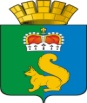 ПРОЕКТ ПОСТАНОВЛЕНИЯГЛАВЫ ГАРИНСКОГО ГОРОДСКОГО ОКРУГАОт __.__.2018 г.                            № _____р.п. ГариОб утверждении муниципальной программы«Развитие физической культуры и спорта, формирование здорового образа  жизни в Гаринском городском округе до2024 года»             В соответствии со статьей 179 Бюджетного кодекса российской Федерации,  порядком, утвержденным Постановлением Главы Гаринского городского округа от 10.05.2018 № 79 «Об утверждении Порядка формирования и реализации муниципальных программ Гаринского городского округа», в  целях комплексного решения проблем сохранения и развития физкультурного потенциала Гаринского городского округа и развития системы физической культуры и спорта, формирования здорового образа жизни, руководствуясь статьей 28 Уставом Гаринского городского округа, ПОСТАНОВЛЯЮ:     1.  Утвердить муниципальную программу «Развитие физической культуры и спорта, формирование здорового образа жизни в Гаринском городском округе до 2024года»» (прилагается).    2. Настоящее Постановление вступает в силу с 01.01.2019 года.     3. Настоящее Постановление опубликовать в районной газете «Вести севера» и разместить на официальном сайте Гаринского городского округа в сети Интернет.    4. Контроль за исполнением настоящего Постановления оставляю за собой. Глава Гаринского городского округа                                                         С.Е.ВеличкоПриложение № 1 к постановлениюглавы Гаринского городского округа№ ___ от __.__.2018 гПРОЕКТ МУНИЦИПАЛЬНОЙ ПРОГРАММЫ«РАЗВИТИЕ ФИЗИЧЕСКОЙ КУЛЬТУРЫ И СПОРТА, ФОРМИРОВАНИЕ ЗДОРОВОГО ОБРАЗА ЖИЗНИ В ГАРИНСКОМ ГОРОДСКОМ ОКРУГЕ ДО 2024 ГОДА»ПАСПОРТмуниципальной программы «Развитие физической культуры и спорта, формирование здорового образа жизни в Гаринском городском округе до 2024 года»Раздел 1. ХАРАКТЕРИСТИКА ПРОБЛЕМЫ, НА РЕШЕНИЕКОТОРОЙ НАПРАВЛЕНА МУНИЦИПАЛЬНАЯ ПРОГРАММА«РАЗВИТИЕ ФИЗИЧЕСКОЙ КУЛЬТУРЫ И СПОРТА, ФОРМИРОВАНИЕ ЗДОРОВОГО ОБРАЗА ЖИЗНИ В ГАРИНСКОМ ГОРОДСКОМ ОКРУГЕ ДО 2024 ГОДА»Физическая культура и спорт являются наиболее универсальным способом физического и духовного оздоровления населения. Это наименее затратные и наиболее эффективные средства форсированного морального и физического оздоровления населения. В современных условиях нельзя успешно развивать физическую культуру и спорт без наличия четкой, сбалансированной и научно-обоснованной целевой программы.В городском округе проводится большая работа по развитию массового детско-юношеского спорта. В этом направлении работает отделение муниципального казенного учреждение дополнительного образования Дома детского творчества Детско-юношеская спортивная школа. На регулярной основе проводятся соревнования: среди коллективов физкультуры предприятий, организаций, учреждений р.п. Гари, среди учебных образовательных учреждений, среди людей с ограниченными физическими возможностями.Обеспеченность спортивными сооружениями в городском округе на 2018 год составляет: спортивными залами 1 062 м2, плоскостными сооружениями 162 м2. Большая часть объектов (тренажерные залы, спортивные залы, лыжные комнаты и базы) находятся в переоборудованных, нестандартных и неприспособленных помещениях.Таким образом, необходимость подготовки целевой программы и последующей реализации диктуется сформированными стратегическими приоритетами и целями развития Гаринского городского округа и Стратегией развития физической культуры и спорта Российской Федерации на период до 2024 года.Общая ситуация в сфере физической культуры и спорта в Гаринском городском округе характеризуется:- невысоким процентом охвата населения, занимающегося физической культурой спортом;- недостаточным числом спортивных сооружений по месту жительства и отдыха населения;- неудовлетворительным состоянием системы физической культуры на предприятиях, отсутствием специалистов по физической культуре и спорту, работающих в трудовых коллективах;- необходимостью дальнейшего совершенствования правовой базы в сфере физической культуры и спорта;- отсутствием заинтересованности инвесторов вкладывать средства в развитие физической культуры и спорта;- отсутствием интересов и потребностей у многих людей заниматься физической культурой и спортом в свободное время, в том числе самостоятельно.Существование этих проблем обусловлено серьезными потерями, которые испытала сфера физической культуры и спорта в период социально-экономических преобразований, реализация целевой программы позволит решить указанные проблемы.Основанием для разработки целевой программы послужили нормативные документы:1. Распоряжение Правительства Российской Федерации № 1101-р от 07.08.2009 «Стратегия развития физической культуры и спорта в Российской Федерации на период до 2020 года».2. Постановление Правительства Свердловской области от 29 октября 2013 г. № 1332-ПП «Об утверждении государственной программы Свердловской области «Развитие физической культуры и спорта в Свердловской области до 2024 года».Муниципальная программа «Развитие физической культуры и спорта, формирование здорового образа жизни в Гаринском городском округе до 2024 года» (далее - Программа) направлена на решение существующих проблем в сфере физической культуры и спорта.Имеющиеся проблемы невозможно решить без разработки комплекса мер, увязанных по ресурсам, исполнителям, срокам и результатам. Их реализация возможна только посредством консолидации всех имеющихся ресурсов и их адресного использования.Целесообразность программного решения проблемы заключается в создании нормативно-правовых, организационных и финансовых условий, способствующих укреплению физического и нравственного здоровья населения, во внедрении здорового образа жизни, развитии массового спорта, совершенствовании системы подготовки спортсменов, развитии инфраструктуры отрасли в Гаринском городском округе.Преимущества решения рассматриваемых проблем программно-целевым методом заключаются в следующем:1) системный (комплексный) подход к решению проблемы. Цели, задачи и основные направления реализации Программы позволяют учесть все аспекты развития физической культуры и спорта в Гаринском городском округе, а направления финансирования - приоритетность программных мероприятий;2) распределение полномочий и ответственности. Выполнение программных мероприятий позволяет разделить направления деятельности между органами местного самоуправления Гаринского городского округа, а также вовлечь в реализацию Программы общественные организации, предпринимательские структуры;3) мониторинг реализации Программы позволит ежегодно оценивать результаты реализации отдельных мероприятий и координировать их.При определении приоритетов в решении имеющихся проблем программно-целевым методом возможно рассмотрение различных вариантов, которые могут быть изменены как на стадии планирования, так и в процессе осуществления мероприятий Программы. Кроме того, могут быть использованы различные комбинации финансового обеспечения Программы в части региональных, муниципальных и внебюджетных источников.Программа позволяет концентрировать усилия на решении ключевых проблем развития физической культуры и спорта, ускорять весь цикл «от идеи до внедрения».Основные риски, связанные с программно-целевым методом решения проблем заключаются в следующем.Административный риск применения программно-целевого метода решения проблем заключается в неисполнении в полном объеме программных обязательств органами местного самоуправления Гаринского городского округа, что приведет к диспропорциям в отчетных показателях, в том числе риску несвоевременной коррекции мероприятий по результатам достигнутых показателей.Способами ограничения данных рисков являются:1) своевременная корректировка мероприятий Программы;2) усиление контроля за ходом выполнения программных мероприятий и совершенствование механизмов текущего управления реализацией Программы.Раздел 2. ОСНОВНЫЕ ЦЕЛИ И ЗАДАЧИ ПРОГРАММЫ, СРОКИ ЕЕ РЕАЛИЗАЦИИ, ЦЕЛЕВЫЕ ИНДИКАТОРЫ И ПОКАЗАТЕЛИОсновной целью Программы является создание условий для развития физической культуры и спорта в Гаринском городском округе, в том числе для лиц с ограниченными возможностями здоровья и инвалидов.Для достижения поставленной цели необходимо комплексное решение следующих задач:1) формирование у населения ответственного отношения к собственному здоровью и мотивации к здоровому образу жизни;2) привлечение к систематическим занятиям адаптивной физической культурой и избранными видами двигательной деятельности максимально большого количества лиц с ограниченными возможностями здоровья на территории Гаринского городского округа; 3) поэтапное внедрение Всероссийского физкультурно-спортивного комплекса «Готов к труду и обороне» (ГТО) на территории Гаринского городского округа.Выполнение Программы начинается 1 января 2019 года и завершается 31 декабря 2024 года.Программа не предполагает поэтапного выполнения мероприятий, в связи с этим в Плане мероприятий не выделены отдельные этапы.Для оценки промежуточных и конечных результатов реализации Программы будут использоваться целевые показатели, приведенные в приложении № 1 к настоящей Программе, запланированные по годам реализации Программы, количественно заданные и измеряемые по данным государственного статистического наблюдения:1) доля населения Гаринского городского округа, систематически занимающегося физической культурой и спортом, в общей численности населения Гаринского городского округа в возрасте 3 – 79 лет;2) доля учащихся, систематически занимающихся физической культурой и спортом, в общей численности учащихся;3) количество спортивно-массовых и физкультурно-оздоровительных мероприятий;4) доля населения Гаринского городского округа, занятого в экономике, занимающегося физической культурой и спортом, в общей численности населения, занятого в экономике;5) число жителей Гаринского городского округа, систематически занимающихся физической культурой и спортом (ежегодно);6) доля сельского населения, систематически занимающегося физической культурой и спортом, в общей численности сельского населения Гаринского городского округа в возрасте 3 – 79 лет;7) доля граждан старшего поколения, занимающихся физической культурой и спортом;8) доля лиц с ограниченными возможностями здоровья и инвалидов, систематически занимающихся физической культурой и спортом, в общей численности указанной категории населения;9) доля лиц с ограниченными возможностями здоровья и инвалидов в возрасте от 6 до 18 лет, систематически занимающихся физической культурой и спортом, в общей численности данной категории населения в Гаринском городском округе;10) доля населения Гаринского городского округа, выполнившего нормативы испытаний (тестов) Всероссийского физкультурно-спортивного комплекса "Готов к труду и обороне" (ГТО), в общей численности населения, принявшего участие в выполнении нормативов испытаний (тестов) Всероссийского физкультурно-спортивного комплекса "Готов к труду и обороне" (ГТО).Приложение № 1к муниципальной программе «Развитие физической культуры и спорта, формирование здорового образа жизни в Гаринском городском округе до 2024 года»Цели, задачи и целевые показатели реализации муниципальной  программы «Развитие физической культурыи спорта, формирование здорового образа жизни в Гаринском городском округе до 2024 года»Список используемых сокращений:ПП СО от 30.08.2016 № 595-ПП – Постановление Правительства Свердловской области от 30.08.2016 № 595-ПП «Об утверждении Плана мероприятий по реализации Стратегии социально-экономического развития Свердловской области на 2016–2030 годы»;ПП РФ от 15.04.2014 N 302 - Постановление Правительства Российской Федерации от 15.04.2014 N 302 "Об утверждении государственной программы Российской Федерации "Развитие физической культуры и спорта";ПП РФ от 01.12.2015 N 1297 - Постановление Правительства Российской Федерации от 01.12.2015 N 1297 "Об утверждении государственной программы Российской Федерации "Доступная среда" на 2011 - 2020 годы";Программа СЭР - Программа социально-экономического развития Свердловской области на 2011 - 2015 годы, утвержденная Законом Свердловской области от 15 июня 2011 года N 36-ОЗ "О Программе социально-экономического развития Свердловской области на 2011 - 2015 годы";Стратегия 2030 - Стратегия социально-экономического развития Свердловской области на 2016 - 2030 годы, утвержденная Законом Свердловской области от 21 декабря 2015 года N 151-ОЗ "О Стратегии социально-экономического развития Свердловской области на 2016 - 2030 годы";ПП СО от 22.01.2014 N 23-ПП - Постановление Правительства Свердловской области от 22.01.2014 N 23-ПП "Об утверждении комплексной программы Свердловской области "Доступная среда" на 2014 - 2020 годы".РП СО от 05.02.2016 N 164-р – Распоряжение Правительства Российской Федерации от 05.02.2016 N 164-р «Об утверждении Стратегии действий в интересах граждан старшего поколения в Российской Федерации до 2025 года»Приложение № 2к муниципальной программе «Развитие физической культуры и спорта, формирование здорового образа жизни в Гаринском городском округе до 2024 года»ПЛАНМЕРОПРИЯТИЙ ПО ВЫПОЛНЕНИЮ МУНИЦИПАЛЬНОЙ ПРОГРАММЫ«Развитие физической культуры и спорта, формирование здорового образа жизни в Гаринском городском округе до 2024 года»Приложение № 3к муниципальной программе «Развитие физической культуры и спорта, формирование здорового образа жизни в Гаринском городском округе до 2024 года»МЕТОДИКАрасчета целевых показателей муниципальной программы «Развитие физической культуры и спорта, формирование здорового образа жизни в Гаринском городском округе до 2024 года» 1. Методика расчета целевых показателей муниципальной программы «Развитие физической культуры и спорта, формирование здорового образа жизни в Гаринском городском округе до 2024 года» (далее - Методика) определяет порядок расчета целевых показателей муниципальной программы, приведенных в приложении № 1 к муниципальной программе.2. Значения целевых показателей муниципальной программы рассчитываются в соответствии со следующим порядком:Показатель 1.1.1. «Доля жителей Гаринского городского округа, систематически занимающихся физической культурой и спортом, в общей численности населения Гаринского городского округа в возрасте 3-79 лет».Значение показателя рассчитывается на основе данных, представляемых предприятиями, организациями и учреждениями, расположенными на территории Гаринского городского округа, в соответствии с годовой формой федерального статистического наблюдения № 1-ФК «Сведения о физической культуре и спорте», утвержденной приказом Федеральной службы государственной статистики от 08.12.2014г. № 687 «Об утверждении статистического инструментария для организации Минспортом России федерального статистического наблюдения за деятельностью учреждений по физической культуре и спорту» (далее – приказ Росстата от 08.12.2014г. № 687). Значение показателя рассчитывается как отношение числа жителей Гаринского городского округа, систематически занимающихся физической культурой и спортом, в общей численности населения Гаринского городского округа в возрасте от 3 до 79 лет, умноженное на 100 процентов.Значение показателя рассчитывается по формуле:             n1    D = ------- x 100%, где:             n2D – доля жителей Гаринского городского округа, систематически занимающихся физической культурой и спортом, в общей численности населения Серовского городского округа в возрасте 3-79 лет;n1 – число жителей Гаринского городского округа, систематически занимающихся физической культурой и спортом, согласно данным федерального статистического наблюдения по форме 1-ФК по состоянию на 31 декабря отчетного периода;n2 – общая численность населения Гаринского городского округа в возрасте 3-79 лет, по данным Росстата, на 01 января отчетного периода.Показатель 1.1.2.  «Доля учащихся Гаринского городского округа, систематически занимающихся физической культурой и спортом, в общей численности учащихся Гаринского городского округа».Значение показателя рассчитывается на основе данных, представляемых предприятиями, организациями и учреждениями, расположенными на территории Гаринского городского округа, в соответствии с годовой формой федерального статистического наблюдения №1-ФК «Сведения о физической культуре и спорте», утвержденной приказом Росстата от 08.12.2014г. №687. Значение показателя рассчитывается как отношение числа учащихся Гаринского городского округа, систематически занимающихся физической культурой и спортом, в общей численности учащихся Гаринского городского округа, умноженное на 100 процентов.Значение показателя рассчитывается по формуле:                                                         n1D = ------- x 100 %, где:                                                         n2D – доля учащихся Гаринского городского округа, систематически занимающихся физической культурой и спортом, в общей численности учащихся Гаринского городского округа;n1 – численность занимающихся физической культурой и спортом в возрасте 6 – 29 лет согласно данным федерального статистического наблюдения по форме 1-ФК по состоянию на 31 декабря отчетного периода;n2 – численность населения Гаринского городского округа в возрасте 6–29 лет по данным Росстата на 01 января отчетного периода.Показатель 1.1.3. «Количество спортивно-массовых и физкультурно-оздоровительных мероприятий». Значение показателя рассчитывается на основе информации предприятий и организаций, расположенных на территории Гаринского городского округа, муниципальных учреждений, подведомственных отраслевым органам администрации Гаринского городского округа, проводящих официальные физкультурные мероприятия и спортивные мероприятия, и составляет общее число спортивно-массовых и физкультурно-оздоровительных мероприятий, проводимых в Гаринском городском округе.Значение показателя рассчитывается по формуле:Е = n1 + n2 + ... n, где:Е – общее количество спортивно-массовых и физкультурно-оздоровительных мероприятий, проведенных в Гаринском городском округе;n, n1, n2 – количество спортивно-массовых и физкультурно-оздоровительных мероприятий, проводимых на предприятиях, в организациях и учреждениях.Показатель 1.1.4.  «Доля населения Гаринского городского округа, занятого в экономике, занимающегося физической культурой и спортом, в общей численности населения занятого в экономике».Значение показателя рассчитывается на основе данных, представляемых предприятиями, организациями и учреждениями, расположенными на территории Гаринского городского округа, в соответствии с годовой формой федерального статистического наблюдения №1-ФК «Сведения о физической культуре и спорте», утвержденной приказом Росстата от 08.12.2014г. № 687. Значение показателя рассчитывается как отношение числа жителей Гаринского городского округа, занятых в экономике, занимающихся физической культурой и спортом, в общей численности населения, занятого в экономике,                                                      умноженное на 100 процентов.Значение показателя рассчитывается по формуле:                                                          n1D = ------- x 100 %, где:                                                          n2D – доля населения Гаринского городского округа, занятого в экономике, занимающегося физической культурой и спортом, в общей численности населения, занятого в экономике;n1 – число жителей Гаринского городского округа, занятых в экономике, занимающихся физической культурой и спортом, согласно данным федерального статистического наблюдения по форме 1-ФК по состоянию на 31 декабря отчетного периода;n2 – численность населения Гаринского городского округа, занятого в экономике, по данным Росстата на 01 января отчетного периода.Показатель 1.1.5. «Число жителей Гаринского городского округа, систематически занимающихся физической культурой и спортом (ежегодно)».Данные о количестве занимающихся определяются по результатам  посещения жителями Гаринского городского округа спортивно-массовых и физкультурно-оздоровительных мероприятий. Показатель измеряется в человеко/посещениях.Показатель 1.1.6. «Доля сельского населения, систематически занимающегося физической культурой и спортом, в общей численности сельского населения Гаринского городского округа в возрасте 3 - 79 лет».Значение показателя формируется на основе данных, представляемых предприятиями, организациями и учреждениями, расположенными на территории Гаринского городского округа в соответствии с годовой формой федерального статистического наблюдения №1-ФК «Сведения о физической культуре и спорте», утвержденной приказом Росстата от 08.12.2014г. № 687.Значение показателя рассчитывается как отношение числа жителей Гаринского городского округа, систематически занимающихся физической культурой и спортом, в сельской местности, к общей численности сельского населения Гаринского городского округа в возрасте 3 – 79 лет, умноженное на 100 процентов.Значение показателя рассчитывается по формуле:                                                          n1D = ------- x 100 %, где:                                                          n2D – доля сельского населения Гаринского городского округа, систематически занимающегося физической культурой и спортом, в общей численности сельского населения Гаринского городского округа в возрасте 3–79 лет;n1 – численность сельских жителей Гаринского городского округа, систематически занимающихся физической культурой и спортом, согласно данным федерального статистического наблюдения по форме 1-ФК по состоянию на 31 декабря отчетного периода;n2 – численность сельского населения Гаринского городского округа в возрасте 3 – 79 лет, по данным Росстата на 01 января отчетного периода.Показатель 1.1.7. «Доля граждан старшего поколения, занимающихся физической культурой и спортом».Значение показателя формируется на основе данных, представляемых предприятиями, организациями и учреждениями, расположенными на территории Гаринского городского округа в соответствии с годовой формой федерального статистического наблюдения №1-ФК «Сведения о физической культуре и спорте», утвержденной приказом Росстата от 08.12.2014г. № 687.Значение показателя рассчитывается как отношение числа жителей Гаринского городского округа старшего поколения (женщины старше 55 лет, мужчины старше 60 лет), занимающихся физической культурой и спортом, к общей численности населения Гаринского городского округа старшего поколения (женщины старше 55 лет, мужчины старше 60 лет), умноженное на 100 процентов.Значение показателя рассчитывается по формуле:                                                         n1D = ------- x 100 %, где:                                                         n2D – доля граждан старшего поколения, занимающихся физической культурой и спортом;n1 – численность жителей Гаринского городского округа старшего поколения (женщины старше 55 лет, мужчины старше 60 лет), занимающихся физической культурой и спортом, согласно данным федерального статистического наблюдения по форме 1-ФК по состоянию на 31 декабря отчетного периода;n2 – численность населения Гаринского городского округа старшего поколения (женщины старше 55 лет, мужчины старше 60 лет), по данным Росстата на 01 января отчетного периода.Показатель 1.2.1. «Доля лиц с ограниченными возможностями здоровья и инвалидов, систематически занимающихся физической культурой и спортом, в общей численности данной категории населения».Значение показателя рассчитывается на основе данных, представляемых организациями и учреждениями, расположенными на территории Гаринского городского округа и осуществляющими физкультурную работу с лицами с ограниченными возможностями здоровья и инвалидами, в соответствии с годовой формой федерального статистического наблюдения № 3-АФК «Сведения об адаптивной физической культуре и спорте», утвержденной Приказом Федеральной службы государственной статистики от 19.11.2014г. № 670 «Об утверждении статистического инструментария для организации Министерством спорта Российской Федерации федерального статистического наблюдения за деятельностью учреждений по адаптивной физической культуре и спорту». Значение показателя рассчитывается как отношение числа лиц с ограниченными возможностями здоровья и инвалидов, систематически занимающихся физической культурой и спортом, к общей численности данной категории населения Гаринского городского округа, умноженное на 100 процентов.Значение показателя рассчитывается по формуле:          n1D = ------- x 100%, где:          n2D – доля лиц с ограниченными возможностями здоровья и инвалидов, систематически занимающихся физической культурой и спортом, в общей численности данной категории населения Гаринского городского округа;n1 – число лиц с ограниченными возможностями здоровья и инвалидов, систематически занимающихся физической культурой и спортом;n2 – общая численность данной категории населения Гаринского городского округа.Показатель 1.3.1.  «Доля населения Гаринского городского округа, выполнившего нормативы испытаний (тестов) Всероссийского физкультурно-спортивного комплекса «Готов к труду и обороне» (ГТО), в общей численности населения, принявшего участие в выполнении нормативов испытаний (тестов) Всероссийского физкультурно-спортивного комплекса «Готов к труду и обороне» (ГТО)».Значение показателя рассчитывается на основе данных, представляемых центрами тестирования Всероссийского физкультурно-спортивного комплекса «Готов к труду и обороне» Серовского городского округа, в соответствии с годовой формой федерального статистического наблюдения №2-ГТО «Сведения о реализации Всероссийского физкультурно-спортивного комплекса «Готов к труду и обороне» (ГТО)», утвержденной приказом Федеральной службы государственной статистики от 18.10.2016 № 659 «Об утверждении статистического инструментария для организации Министерством спорта Российской Федерации федерального статистического наблюдения за реализацией Всероссийского физкультурно-спортивного комплекса «Готов к труду и обороне» (ГТО)».Значение показателя рассчитывается как отношение числа жителей Гаринского городского округа, выполнивших нормативы испытаний (тестов) Всероссийского физкультурно-спортивного комплекса «Готов к труду и обороне» (ГТО), к общей численности населения, принявшего участие в выполнении нормативов испытаний (тестов) Всероссийского физкультурно-спортивного комплекса «Готов к труду и обороне» (ГТО), умноженное на 100 процентов.Значение показателя рассчитывается по формуле:                                            n1D = ------- x 100 %, где:                                            n2D – доля населения Гаринского городского округа, выполнившего нормативы испытаний (тестов) Всероссийского физкультурно-спортивного комплекса «Готов к труду и обороне» (ГТО), в общей численности населения, принявшего участие в выполнении нормативов испытаний (тестов) Всероссийского физкультурно-спортивного комплекса «Готов к труду и обороне» (ГТО);n1 – число жителей Гаринского городского округа, выполнивших нормативы испытаний (тестов) Всероссийского физкультурно-спортивного комплекса «Готов к труду и обороне» (ГТО);n2 – общая численность населения Гаринского городского округа, принявшего участие в выполнении нормативов испытаний (тестов) Всероссийского физкультурно-спортивного комплекса «Готов к труду и обороне» (ГТО).1Ответственный исполнитель        
муниципальной программы        Администрация Гаринского городского округа2Сроки реализации                 
муниципальной программы        2019-2024 годы3Цели и задачи                    
муниципальной программы        Цель 1.Создание условий для развития физической культуры и спорта в Гаринском городском округе, в том числе для лиц с ограниченными возможностями здоровья и инвалидов.Задачи: 1) формирование у населения ответственного отношения к собственному здоровью и мотивации к здоровому образу жизни;2) привлечение к систематическим занятиям адаптивной физической культурой и избранными видами двигательной деятельности максимально большого количества лиц с ограниченными возможностями здоровья на территории Гаринского городского округа; 3) поэтапное внедрение Всероссийского физкультурно-спортивного комплекса «Готов к труду и обороне» (ГТО) на территории Гаринского городского округа.4Перечень основных                
целевых показателей              
муниципальной программы        1) доля населения Гаринского городского округа, систематически занимающегося физической культурой и спортом, в общей численности населения Гаринского городского округа в возрасте 3 – 79 лет;2) доля учащихся, систематически занимающихся физической культурой и спортом, в общей численности учащихся;3) количество спортивно-массовых и физкультурно-оздоровительных мероприятий;4) доля населения Гаринского городского округа, занятого в экономике, занимающегося физической культурой и спортом, в общей численности населения, занятого в экономике;5) число жителей Гаринского городского округа, систематически занимающихся физической культурой и спортом (ежегодно);6) доля сельского населения, систематически занимающегося физической культурой и спортом, в общей численности сельского населения Гаринского городского округа в возрасте 3 – 79 лет;7) доля граждан старшего поколения, занимающихся физической культурой и спортом;8) доля лиц с ограниченными возможностями здоровья и инвалидов, систематически занимающихся физической культурой и спортом, в общей численности указанной категории населения;9) доля лиц с ограниченными возможностями здоровья и инвалидов в возрасте от 6 до 18 лет, систематически занимающихся физической культурой и спортом, в общей численности данной категории населения в Гаринском городском округе;10) доля населения Гаринского городского округа, выполнившего нормативы испытаний (тестов) Всероссийского физкультурно-спортивного комплекса "Готов к труду и обороне" (ГТО), в общей численности населения, принявшего участие в выполнении нормативов испытаний (тестов) Всероссийского физкультурно-спортивного комплекса "Готов к труду и обороне" (ГТО).5Объемы финансирования            
муниципальной программы        
по годам реализации, тыс. рублей ВСЕГО:                  2 030,0
местный бюджет  2 030,0в том числе:2019г. – 330,0 2020г. – 340,0 2021г. – 340,02022г. – 340,0 2023г. – 340,0 2024г. – 340,0  6Адрес размещения муниципальной
программы в сети Интернет        www.admgari-sever.ru№ строки№ цели, задачи, целевого показателяНаименование цели (целей) и задач, целевых показателей
Наименование цели (целей) и задач, целевых показателей
Единица 
измеренияЗначение целевого показателя реализации муниципальной программыЗначение целевого показателя реализации муниципальной программыЗначение целевого показателя реализации муниципальной программыЗначение целевого показателя реализации муниципальной программыЗначение целевого показателя реализации муниципальной программыЗначение целевого показателя реализации муниципальной программыЗначение целевого показателя реализации муниципальной программыЗначение целевого показателя реализации муниципальной программыЗначение целевого показателя реализации муниципальной программыЗначение целевого показателя реализации муниципальной программыИсточник                       значений                   показателей№ строки№ цели, задачи, целевого показателяНаименование цели (целей) и задач, целевых показателей
Наименование цели (целей) и задач, целевых показателей
Единица 
измерения2019год2019год2020год2021год2022год2022год2022год2023год2023год2024годИсточник                       значений                   показателей12334556788899101111.Мероприятие 1.1 муниципальной программы  «Развитие физической культуры и спорта, формирование здорового образа жизни в Гаринском городском округе до 2024 года»Мероприятие 1.1 муниципальной программы  «Развитие физической культуры и спорта, формирование здорового образа жизни в Гаринском городском округе до 2024 года»Мероприятие 1.1 муниципальной программы  «Развитие физической культуры и спорта, формирование здорового образа жизни в Гаринском городском округе до 2024 года»Мероприятие 1.1 муниципальной программы  «Развитие физической культуры и спорта, формирование здорового образа жизни в Гаринском городском округе до 2024 года»Мероприятие 1.1 муниципальной программы  «Развитие физической культуры и спорта, формирование здорового образа жизни в Гаринском городском округе до 2024 года»Мероприятие 1.1 муниципальной программы  «Развитие физической культуры и спорта, формирование здорового образа жизни в Гаринском городском округе до 2024 года»Мероприятие 1.1 муниципальной программы  «Развитие физической культуры и спорта, формирование здорового образа жизни в Гаринском городском округе до 2024 года»Мероприятие 1.1 муниципальной программы  «Развитие физической культуры и спорта, формирование здорового образа жизни в Гаринском городском округе до 2024 года»Мероприятие 1.1 муниципальной программы  «Развитие физической культуры и спорта, формирование здорового образа жизни в Гаринском городском округе до 2024 года»Мероприятие 1.1 муниципальной программы  «Развитие физической культуры и спорта, формирование здорового образа жизни в Гаринском городском округе до 2024 года»Мероприятие 1.1 муниципальной программы  «Развитие физической культуры и спорта, формирование здорового образа жизни в Гаринском городском округе до 2024 года»Мероприятие 1.1 муниципальной программы  «Развитие физической культуры и спорта, формирование здорового образа жизни в Гаринском городском округе до 2024 года»Мероприятие 1.1 муниципальной программы  «Развитие физической культуры и спорта, формирование здорового образа жизни в Гаринском городском округе до 2024 года»Мероприятие 1.1 муниципальной программы  «Развитие физической культуры и спорта, формирование здорового образа жизни в Гаринском городском округе до 2024 года»21.Цель 1. Создание условий для развития физической культуры и спорта в Гаринского городского округа, в том числе для лиц с ограниченными возможностями здоровья и инвалидовЦель 1. Создание условий для развития физической культуры и спорта в Гаринского городского округа, в том числе для лиц с ограниченными возможностями здоровья и инвалидовЦель 1. Создание условий для развития физической культуры и спорта в Гаринского городского округа, в том числе для лиц с ограниченными возможностями здоровья и инвалидовЦель 1. Создание условий для развития физической культуры и спорта в Гаринского городского округа, в том числе для лиц с ограниченными возможностями здоровья и инвалидовЦель 1. Создание условий для развития физической культуры и спорта в Гаринского городского округа, в том числе для лиц с ограниченными возможностями здоровья и инвалидовЦель 1. Создание условий для развития физической культуры и спорта в Гаринского городского округа, в том числе для лиц с ограниченными возможностями здоровья и инвалидовЦель 1. Создание условий для развития физической культуры и спорта в Гаринского городского округа, в том числе для лиц с ограниченными возможностями здоровья и инвалидовЦель 1. Создание условий для развития физической культуры и спорта в Гаринского городского округа, в том числе для лиц с ограниченными возможностями здоровья и инвалидовЦель 1. Создание условий для развития физической культуры и спорта в Гаринского городского округа, в том числе для лиц с ограниченными возможностями здоровья и инвалидовЦель 1. Создание условий для развития физической культуры и спорта в Гаринского городского округа, в том числе для лиц с ограниченными возможностями здоровья и инвалидовЦель 1. Создание условий для развития физической культуры и спорта в Гаринского городского округа, в том числе для лиц с ограниченными возможностями здоровья и инвалидовЦель 1. Создание условий для развития физической культуры и спорта в Гаринского городского округа, в том числе для лиц с ограниченными возможностями здоровья и инвалидовЦель 1. Создание условий для развития физической культуры и спорта в Гаринского городского округа, в том числе для лиц с ограниченными возможностями здоровья и инвалидовЦель 1. Создание условий для развития физической культуры и спорта в Гаринского городского округа, в том числе для лиц с ограниченными возможностями здоровья и инвалидов31.1.Задача 1.Формирование у населения ответственного отношения к собственному здоровью и мотивации к здоровому образу жизниЗадача 1.Формирование у населения ответственного отношения к собственному здоровью и мотивации к здоровому образу жизниЗадача 1.Формирование у населения ответственного отношения к собственному здоровью и мотивации к здоровому образу жизниЗадача 1.Формирование у населения ответственного отношения к собственному здоровью и мотивации к здоровому образу жизниЗадача 1.Формирование у населения ответственного отношения к собственному здоровью и мотивации к здоровому образу жизниЗадача 1.Формирование у населения ответственного отношения к собственному здоровью и мотивации к здоровому образу жизниЗадача 1.Формирование у населения ответственного отношения к собственному здоровью и мотивации к здоровому образу жизниЗадача 1.Формирование у населения ответственного отношения к собственному здоровью и мотивации к здоровому образу жизниЗадача 1.Формирование у населения ответственного отношения к собственному здоровью и мотивации к здоровому образу жизниЗадача 1.Формирование у населения ответственного отношения к собственному здоровью и мотивации к здоровому образу жизниЗадача 1.Формирование у населения ответственного отношения к собственному здоровью и мотивации к здоровому образу жизниЗадача 1.Формирование у населения ответственного отношения к собственному здоровью и мотивации к здоровому образу жизниЗадача 1.Формирование у населения ответственного отношения к собственному здоровью и мотивации к здоровому образу жизниЗадача 1.Формирование у населения ответственного отношения к собственному здоровью и мотивации к здоровому образу жизни41.1.1.Доля населения Гаринского городского округа, систематически занимающегося физической культурой и спортом, в общей численности населения Гаринского городского округа области в возрасте 3 - 79 лет%%%12,713,013,113,213,213,213,313,413,4программа СЭР, стратегия-2030, ПП СО от 30.08.2016 N 595-ПП51.1.2.Доля учащихся, систематически занимающихся физической культурой и спортом, в общей численности учащихся%%%37,037,038,038,038,038,039,039,039,0ПП РФ от 15.04.2014 N 30261.1.3.Количество спортивно-массовых и физкультурно-оздоровительных мероприятийединицединицединиц505055555555555555программа СЭР, ПП СО от 30.08.2016 N 595-ПП71.1.4.Доля населения Гаринского городского округа, занятого в экономике, занимающегося физической культурой и спортом, в общей численности населения, занятого в экономике%%%19,020,120,120,220,220,220,220,320,3ПП РФ от 15.04.2014 N 30281.1.5.Число жителей Гаринского городского округа, систематически занимающихся физической культурой и спортом (ежегодно)единицединицединиц506518521525525525529533533ПП СО от 30.08.2016 N 595-ПП91.1.6.Доля сельского населения, систематически занимающегося физической культурой и спортом, в общей численности сельского населения Гаринского городского округа области в возрасте 3 - 79 лет%%%5,56,06,16,26,26,26,36,46,4ПП СО от 30.08.2016 N 595-ПП101.1.7.доля граждан старшего поколения, занимающихся физической культурой и спортом в общей численности граждан старшего поколения%%%6,06,06,06,06,06,06,06,06,0РП СО от 15.02.2016 N 164-р111.2.Задача 2.  Привлечение к систематическим занятиям адаптивной физической культурой и избранными видами двигательной деятельности максимально большого количества лиц с ограниченными возможностями здоровьяЗадача 2.  Привлечение к систематическим занятиям адаптивной физической культурой и избранными видами двигательной деятельности максимально большого количества лиц с ограниченными возможностями здоровьяЗадача 2.  Привлечение к систематическим занятиям адаптивной физической культурой и избранными видами двигательной деятельности максимально большого количества лиц с ограниченными возможностями здоровьяЗадача 2.  Привлечение к систематическим занятиям адаптивной физической культурой и избранными видами двигательной деятельности максимально большого количества лиц с ограниченными возможностями здоровьяЗадача 2.  Привлечение к систематическим занятиям адаптивной физической культурой и избранными видами двигательной деятельности максимально большого количества лиц с ограниченными возможностями здоровьяЗадача 2.  Привлечение к систематическим занятиям адаптивной физической культурой и избранными видами двигательной деятельности максимально большого количества лиц с ограниченными возможностями здоровьяЗадача 2.  Привлечение к систематическим занятиям адаптивной физической культурой и избранными видами двигательной деятельности максимально большого количества лиц с ограниченными возможностями здоровьяЗадача 2.  Привлечение к систематическим занятиям адаптивной физической культурой и избранными видами двигательной деятельности максимально большого количества лиц с ограниченными возможностями здоровьяЗадача 2.  Привлечение к систематическим занятиям адаптивной физической культурой и избранными видами двигательной деятельности максимально большого количества лиц с ограниченными возможностями здоровьяЗадача 2.  Привлечение к систематическим занятиям адаптивной физической культурой и избранными видами двигательной деятельности максимально большого количества лиц с ограниченными возможностями здоровьяЗадача 2.  Привлечение к систематическим занятиям адаптивной физической культурой и избранными видами двигательной деятельности максимально большого количества лиц с ограниченными возможностями здоровьяЗадача 2.  Привлечение к систематическим занятиям адаптивной физической культурой и избранными видами двигательной деятельности максимально большого количества лиц с ограниченными возможностями здоровьяЗадача 2.  Привлечение к систематическим занятиям адаптивной физической культурой и избранными видами двигательной деятельности максимально большого количества лиц с ограниченными возможностями здоровьяЗадача 2.  Привлечение к систематическим занятиям адаптивной физической культурой и избранными видами двигательной деятельности максимально большого количества лиц с ограниченными возможностями здоровья121.2.1.Доля лиц с ограниченными возможностями здоровья и инвалидов, систематически занимающихся физической культурой и спортом, в общей численности указанной категории населения%%%7,38,09,09,010,510,511,612,712,7ПП РФ от 15.04.2014 N 302131.2.2.Доля лиц с ограниченными возможностями здоровья и инвалидов в возрасте от 6 до 18 лет, систематически занимающихся физической культурой и спортом, в общей численности данной категории населения в Гаринском городском округе%%%64,064,064,064,064,064,064,064,064,0ПП РФ от 01.12.2015 N 1297, ПП СО от 22.01.2014 N 23-ПП141.3.Задача 3. Поэтапное внедрение Всероссийского физкультурно-спортивного комплекса «Готов к труду и обороне» (ГТО) на территории Гаринского городского округаЗадача 3. Поэтапное внедрение Всероссийского физкультурно-спортивного комплекса «Готов к труду и обороне» (ГТО) на территории Гаринского городского округаЗадача 3. Поэтапное внедрение Всероссийского физкультурно-спортивного комплекса «Готов к труду и обороне» (ГТО) на территории Гаринского городского округаЗадача 3. Поэтапное внедрение Всероссийского физкультурно-спортивного комплекса «Готов к труду и обороне» (ГТО) на территории Гаринского городского округаЗадача 3. Поэтапное внедрение Всероссийского физкультурно-спортивного комплекса «Готов к труду и обороне» (ГТО) на территории Гаринского городского округаЗадача 3. Поэтапное внедрение Всероссийского физкультурно-спортивного комплекса «Готов к труду и обороне» (ГТО) на территории Гаринского городского округаЗадача 3. Поэтапное внедрение Всероссийского физкультурно-спортивного комплекса «Готов к труду и обороне» (ГТО) на территории Гаринского городского округаЗадача 3. Поэтапное внедрение Всероссийского физкультурно-спортивного комплекса «Готов к труду и обороне» (ГТО) на территории Гаринского городского округаЗадача 3. Поэтапное внедрение Всероссийского физкультурно-спортивного комплекса «Готов к труду и обороне» (ГТО) на территории Гаринского городского округаЗадача 3. Поэтапное внедрение Всероссийского физкультурно-спортивного комплекса «Готов к труду и обороне» (ГТО) на территории Гаринского городского округаЗадача 3. Поэтапное внедрение Всероссийского физкультурно-спортивного комплекса «Готов к труду и обороне» (ГТО) на территории Гаринского городского округаЗадача 3. Поэтапное внедрение Всероссийского физкультурно-спортивного комплекса «Готов к труду и обороне» (ГТО) на территории Гаринского городского округаЗадача 3. Поэтапное внедрение Всероссийского физкультурно-спортивного комплекса «Готов к труду и обороне» (ГТО) на территории Гаринского городского округаЗадача 3. Поэтапное внедрение Всероссийского физкультурно-спортивного комплекса «Готов к труду и обороне» (ГТО) на территории Гаринского городского округа151.3.1.Доля населения Гаринского городского округа, выполнившего нормативы Всероссийского физкультурно-спортивного комплекса «Готов к труду и обороне» (ГТО), в общей численности населения, принявшего участие в выполнении нормативов Всероссийского физкультурно-спортивного комплекса «Готов к труду и обороне» (ГТО).%%%100100100100100100100100100ПП РФ от 15.04.2014 N 302№ строкиНаименование мероприятия/Источники расходов на финансированиеОбъёмы расходов на выполнение мероприятия за счёт всех источников ресурсного обеспечения, тыс.руб.Объёмы расходов на выполнение мероприятия за счёт всех источников ресурсного обеспечения, тыс.руб.Объёмы расходов на выполнение мероприятия за счёт всех источников ресурсного обеспечения, тыс.руб.Объёмы расходов на выполнение мероприятия за счёт всех источников ресурсного обеспечения, тыс.руб.Объёмы расходов на выполнение мероприятия за счёт всех источников ресурсного обеспечения, тыс.руб.Объёмы расходов на выполнение мероприятия за счёт всех источников ресурсного обеспечения, тыс.руб.Объёмы расходов на выполнение мероприятия за счёт всех источников ресурсного обеспечения, тыс.руб.Номер строки целевого показателя, на достижение которого направлено мероприятие№ строкиНаименование мероприятия/Источники расходов на финансированиевсего201920202021202220232024Номер строки целевого показателя, на достижение которого направлено мероприятие1235678910111ВСЕГО ПО МУНИЦИПАЛЬНОЙ ПРОГРАММЕ, В ТОМ ЧИСЛЕ:2 030,0330,0340,0340,0340,0340,0340,0Х2местный бюджет2 030,0330,0340,0340,0340,0340,0340,03Всего по направлению «Прочие  нужды», в том числе4местный бюджет5Мероприятие 1.1. Организация и проведение спортивно-массовых и физкультурно-оздоровительных мероприятий в соответствии с календарным планом, всего, из них2 030,0330,0340,0340,0340,0340,0340,01.1.1, 1.1.2, 1.1.3, 1.1.4, 1.1.5, 1.1.6.,1.1.7, 1.2.1, 1.2.2, 1.3.1.6Прочие нуждыПрочие нуждыПрочие нуждыПрочие нуждыПрочие нуждыПрочие нуждыПрочие нуждыПрочие нуждыПрочие нужды7местный бюджет2 030,0330,0340,0340,0340,0340,0340,0